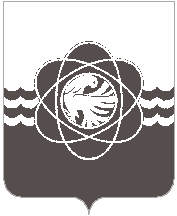 47 сессии пятого созываот 25.11.2022  № 296В соответствии со статьей 26 Устава муниципального образования «город Десногорск» Смоленской области, рассмотрев предложение Администрации муниципального образования «город Десногорск» Смоленской области от 28.10.2022 № 11017, учитывая рекомендации постоянной депутатской комиссии планово-бюджетной, по налогам, финансам и инвестиционной деятельности, Десногорский городской СоветР Е Ш И Л:1. Признать утратившим силу решение Десногорского городского Совета от 22.07.2022 № 266 «О предоставлении нежилого фонда Управлению Федеральной службы судебных приставов по Смоленской области по минимальной ставке годовой арендной платы за 1 кв.м. нежилого фонда».2. Настоящее решение опубликовать в газете «Десна».О признании утратившим силу решения Десногорского городского Совета от 22.07.2022 № 266 «О предоставлении нежилого фонда Управлению Федеральной службы судебных приставов по Смоленской области по минимальной ставке годовой арендной платы за 1 кв.м. нежилого фонда» Председатель Десногорского городского Совета                               А.А. Терлецкий Глава     муниципального    образования «город Десногорск» Смоленской области                                                 А.А. Новиков